Mobiliser le langage dans toutes ses dimensions Mobiliser le langage dans toutes ses dimensions Mobiliser le langage dans toutes ses dimensions Mobiliser le langage dans toutes ses dimensions Mobiliser le langage dans toutes ses dimensions Mobiliser le langage dans toutes ses dimensions Mobiliser le langage dans toutes ses dimensions Mobiliser le langage dans toutes ses dimensions Mobiliser le langage dans toutes ses dimensions Mobiliser le langage dans toutes ses dimensions Mobiliser le langage dans toutes ses dimensions Mobiliser le langage dans toutes ses dimensions Mobiliser le langage dans toutes ses dimensions Mobiliser le langage dans toutes ses dimensions L’écritL’écritL’écritL’écritL’écritL’écritL’écritL’écritL’écritL’écritL’écritL’écritL’écritL’écrit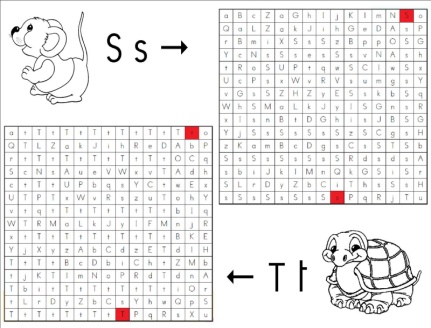 Je retrouve les lettres identiquesJe retrouve les lettres identiquesJe retrouve les lettres identiquesJe retrouve les lettres identiquesJe retrouve les lettres identiquesJe retrouve les lettres identiques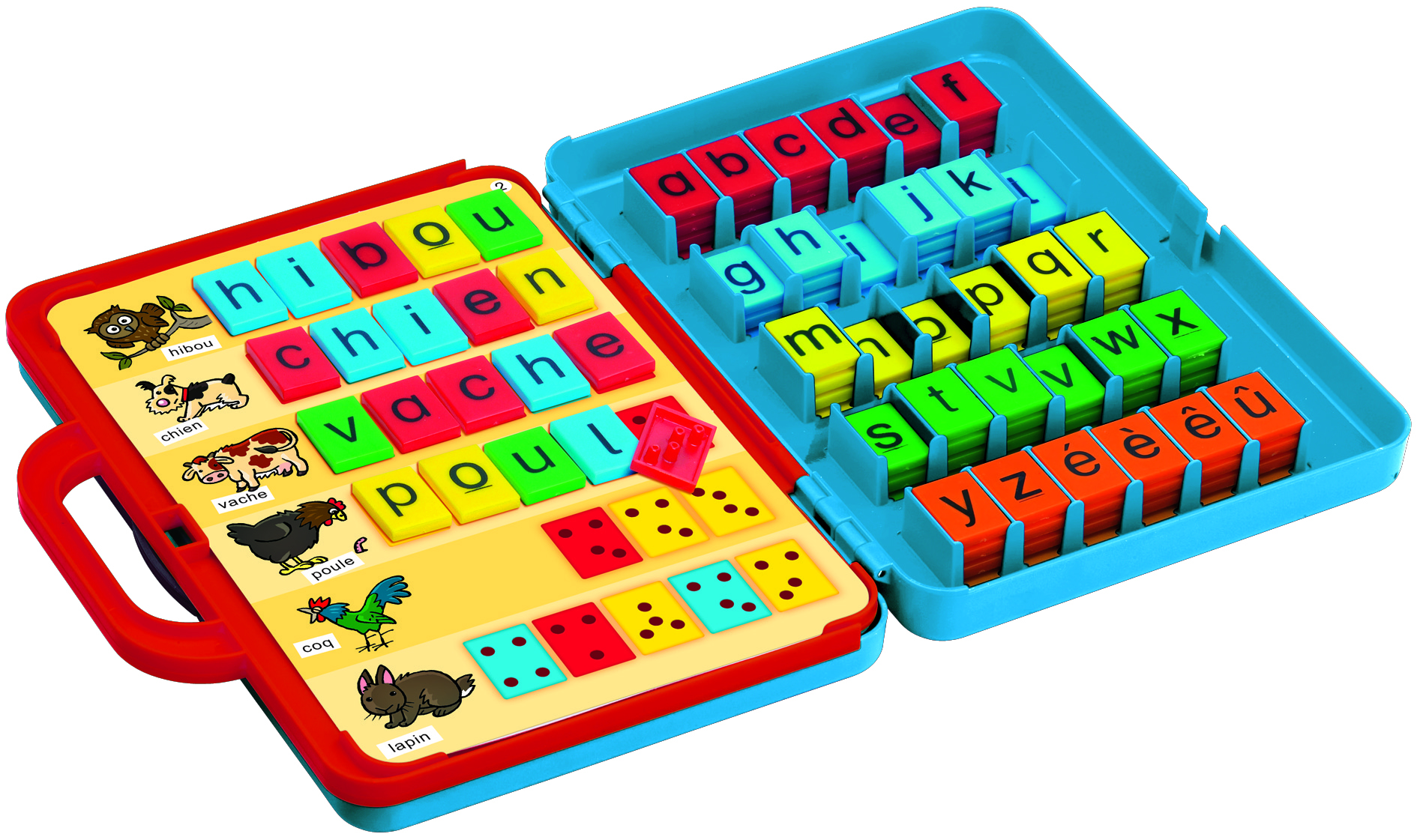 Je reconstitue les motsJe reconstitue les motsJe reconstitue les motsJe reconstitue les motsJe reconstitue les motsJe reconstitue les motsGeste graphiqueGeste graphiqueGeste graphiqueGeste graphiqueGeste graphiqueGeste graphiqueGeste graphiqueGeste graphiqueGeste graphiqueGeste graphiqueGeste graphiqueGeste graphiqueGeste graphiqueGeste graphiqueJe reproduis les modèlesJe reproduis les modèlesJe reproduis les modèlesJe reproduis les modèlesJe reproduis les modèlesJe reproduis les modèles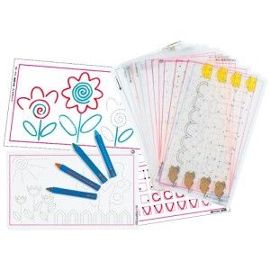 Je reproduis des graphismes sur les plastifiches Je reproduis des graphismes sur les plastifiches Je reproduis des graphismes sur les plastifiches Je reproduis des graphismes sur les plastifiches Je reproduis des graphismes sur les plastifiches Je reproduis des graphismes sur les plastifiches Construire les premiers outils pour structurer sa penséeConstruire les premiers outils pour structurer sa penséeConstruire les premiers outils pour structurer sa penséeConstruire les premiers outils pour structurer sa penséeConstruire les premiers outils pour structurer sa penséeConstruire les premiers outils pour structurer sa penséeConstruire les premiers outils pour structurer sa penséeConstruire les premiers outils pour structurer sa penséeConstruire les premiers outils pour structurer sa penséeConstruire les premiers outils pour structurer sa penséeConstruire les premiers outils pour structurer sa penséeConstruire les premiers outils pour structurer sa penséeConstruire les premiers outils pour structurer sa penséeConstruire les premiers outils pour structurer sa penséeDécouvrir les nombres et leur utilisationDécouvrir les nombres et leur utilisationDécouvrir les nombres et leur utilisationDécouvrir les nombres et leur utilisationDécouvrir les nombres et leur utilisationDécouvrir les nombres et leur utilisationDécouvrir les nombres et leur utilisationDécouvrir les nombres et leur utilisationDécouvrir les nombres et leur utilisationDécouvrir les nombres et leur utilisationDécouvrir les nombres et leur utilisationDécouvrir les nombres et leur utilisationDécouvrir les nombres et leur utilisationDécouvrir les nombres et leur utilisation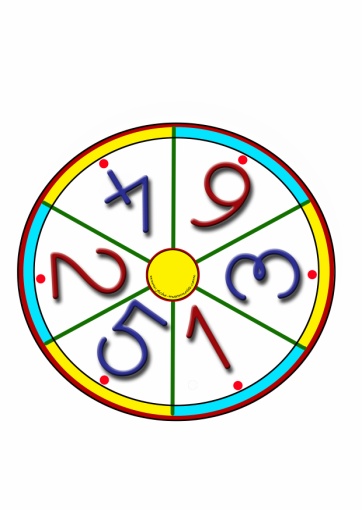 J’associe les différentes représentations du nombreJ’associe les différentes représentations du nombreJ’associe les différentes représentations du nombreJ’associe les différentes représentations du nombreJ’associe les différentes représentations du nombreJ’associe les différentes représentations du nombre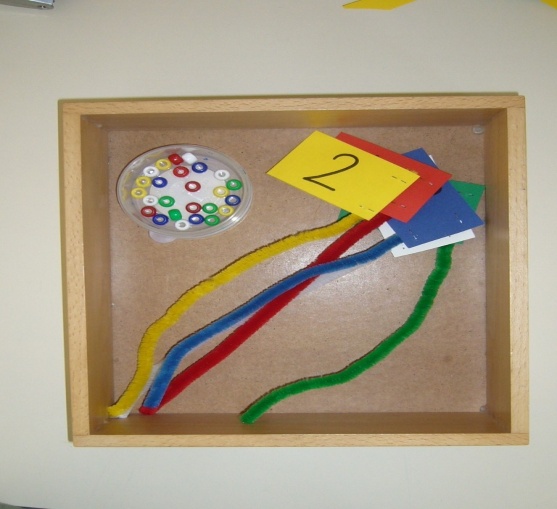 Je complète une quantitéJe complète une quantitéJe complète une quantitéJe complète une quantitéJe complète une quantitéJe complète une quantité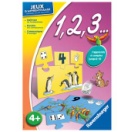 J’associe les différentes représentations du nombreJ’associe les différentes représentations du nombreJ’associe les différentes représentations du nombreJ’associe les différentes représentations du nombreJ’associe les différentes représentations du nombreJ’associe les différentes représentations du nombre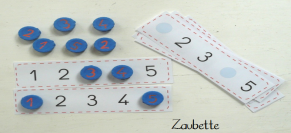 Je complète le chiffre manquantJe complète le chiffre manquantJe complète le chiffre manquantJe complète le chiffre manquantJe complète le chiffre manquantJe complète le chiffre manquantExplorer des formes, des grandeurs, des suites organiséesExplorer des formes, des grandeurs, des suites organiséesExplorer des formes, des grandeurs, des suites organiséesExplorer des formes, des grandeurs, des suites organiséesExplorer des formes, des grandeurs, des suites organiséesExplorer des formes, des grandeurs, des suites organiséesExplorer des formes, des grandeurs, des suites organiséesExplorer des formes, des grandeurs, des suites organiséesExplorer des formes, des grandeurs, des suites organiséesExplorer des formes, des grandeurs, des suites organiséesExplorer des formes, des grandeurs, des suites organiséesExplorer des formes, des grandeurs, des suites organiséesExplorer des formes, des grandeurs, des suites organiséesExplorer des formes, des grandeurs, des suites organisées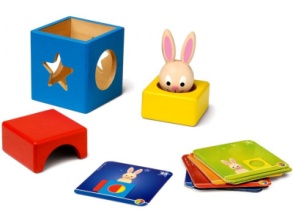 Je reproduis un modèleJe reproduis un modèleJe reproduis un modèleJe reproduis un modèleJe reproduis un modèleJe reproduis un modèle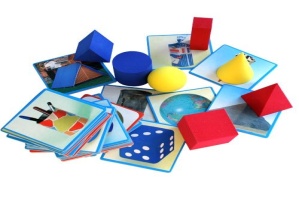 J’associe deux formes identiquesJ’associe deux formes identiquesJ’associe deux formes identiquesJ’associe deux formes identiquesJ’associe deux formes identiquesJ’associe deux formes identiques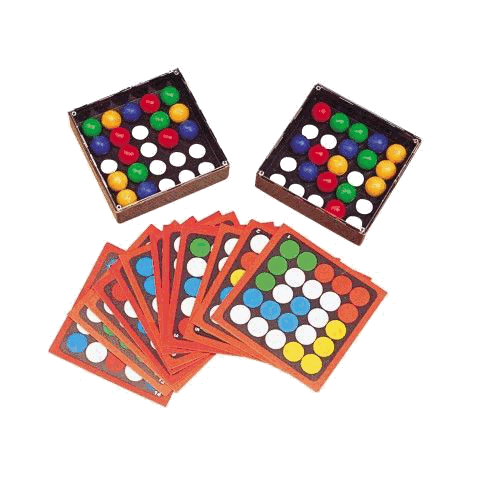 Je reproduis un modèleJe reproduis un modèleJe reproduis un modèleJe reproduis un modèleJe reproduis un modèleJe reproduis un modèle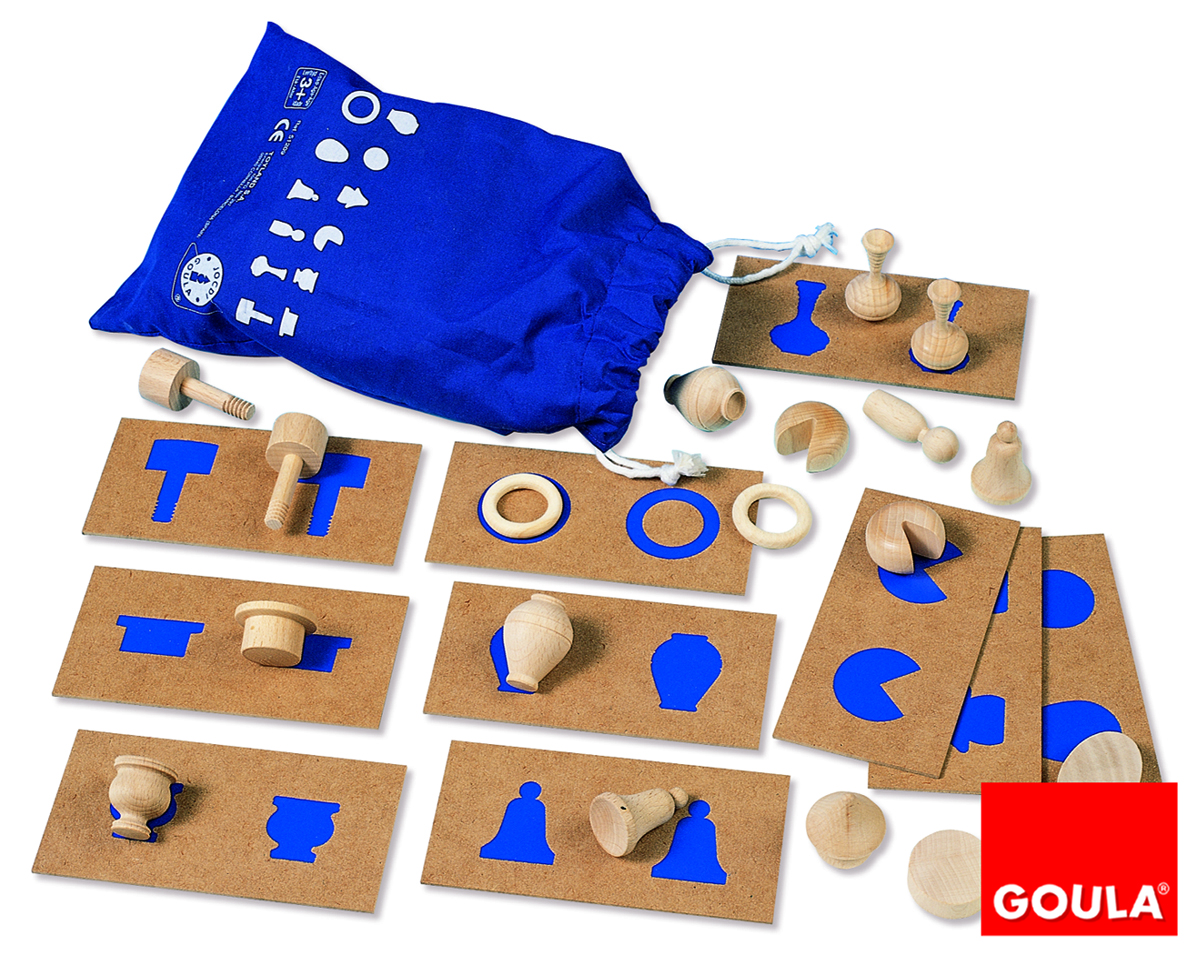 J’associe deux formes identiquesJ’associe deux formes identiquesJ’associe deux formes identiquesJ’associe deux formes identiquesJ’associe deux formes identiquesJ’associe deux formes identiquesExplorer le mondeExplorer le mondeExplorer le mondeExplorer le mondeExplorer le mondeExplorer le mondeExplorer le mondeExplorer le mondeExplorer le mondeExplorer le mondeExplorer le mondeExplorer le mondeExplorer le mondeExplorer le mondeSe repérer dans l’espaceSe repérer dans l’espaceSe repérer dans l’espaceSe repérer dans l’espaceSe repérer dans l’espaceSe repérer dans l’espaceSe repérer dans l’espaceSe repérer dans l’espaceSe repérer dans l’espaceSe repérer dans l’espaceSe repérer dans l’espaceSe repérer dans l’espaceSe repérer dans l’espaceSe repérer dans l’espaceJe complète le sudokuJe complète le sudokuJe complète le sudokuJe complète le sudokuJe complète le sudokuJe complète le sudoku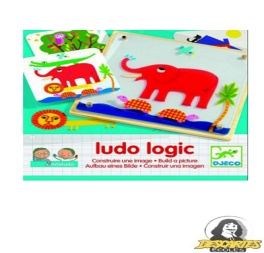 Je reproduis un modèleJe reproduis un modèleJe reproduis un modèleJe reproduis un modèleJe reproduis un modèleJe reproduis un modèleExplorer le monde des objetsExplorer le monde des objetsExplorer le monde des objetsExplorer le monde des objetsExplorer le monde des objetsExplorer le monde des objetsExplorer le monde des objetsExplorer le monde des objetsExplorer le monde des objetsExplorer le monde des objetsExplorer le monde des objetsExplorer le monde des objetsExplorer le monde des objetsExplorer le monde des objets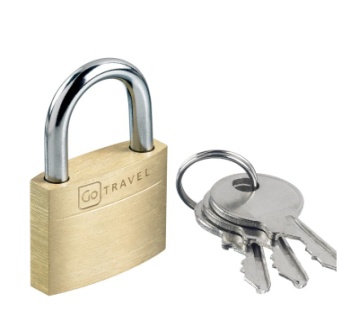 J’utilise les cadenasJ’utilise les cadenasJ’utilise les cadenasJ’utilise les cadenasJ’utilise les cadenasJ’utilise les cadenas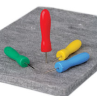 Je poinçonne la feuilleJe poinçonne la feuilleJe poinçonne la feuilleJe poinçonne la feuilleJe poinçonne la feuilleJe poinçonne la feuille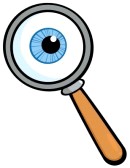 J’utilise la loupeJ’utilise la loupeJ’utilise la loupeJ’utilise la loupeJ’utilise la loupeJ’utilise la loupe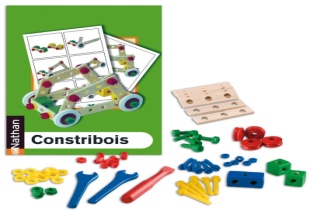 Je reproduis un modèleJe reproduis un modèleJe reproduis un modèleJe reproduis un modèleJe reproduis un modèleJe reproduis un modèleExplorer le monde du vivantExplorer le monde du vivantExplorer le monde du vivantExplorer le monde du vivantExplorer le monde du vivantExplorer le monde du vivantExplorer le monde du vivantExplorer le monde du vivantExplorer le monde du vivantExplorer le monde du vivantExplorer le monde du vivantExplorer le monde du vivantExplorer le monde du vivantExplorer le monde du vivant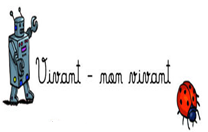 Je trie les éléments en fonction du critère Vivant/Non vivantJe trie les éléments en fonction du critère Vivant/Non vivantJe trie les éléments en fonction du critère Vivant/Non vivantJe trie les éléments en fonction du critère Vivant/Non vivantJe trie les éléments en fonction du critère Vivant/Non vivantJe trie les éléments en fonction du critère Vivant/Non vivantJe classe les éléments en respectant l’ordre chronologiqueJe classe les éléments en respectant l’ordre chronologiqueJe classe les éléments en respectant l’ordre chronologiqueJe classe les éléments en respectant l’ordre chronologiqueJe classe les éléments en respectant l’ordre chronologiqueJe classe les éléments en respectant l’ordre chronologique